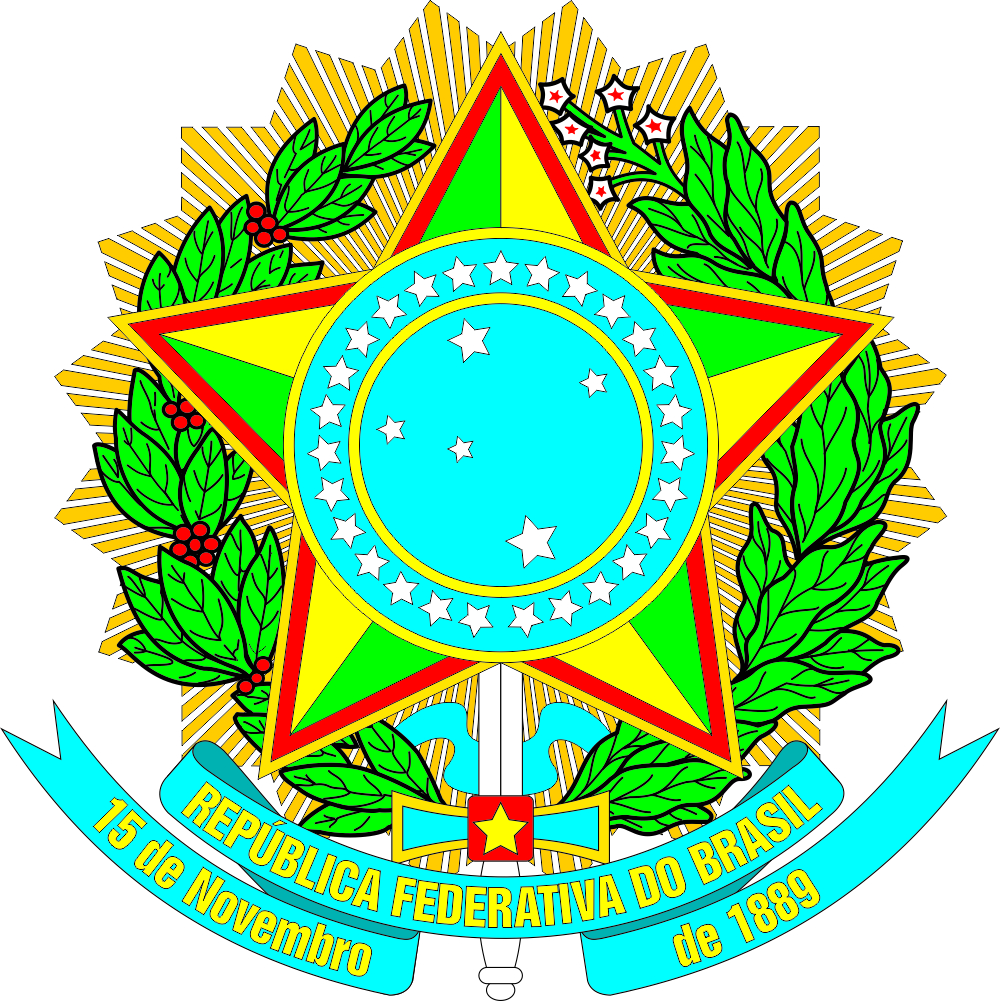 MINISTÉRIO DA EDUCAÇÃO UNIVERSIDADE FEDERAL RURAL DO SEMI-ÁRIDOCENTRO DE ENGENHARIASPORTARIA UFERSA/CE Nº 012/2019, de 08 de março de 2019O Diretor do Centro de Engenharias, no uso de suas atribuições conferidas pela Portaria UFERSA/GAB Nº 0150/2017,CONSIDERANDO o que determina a Resolução CONSUNI Nº 012/2017, de 23 de agosto de 2017;CONSIDERANDO a deliberação aprovada na 2ª Reunião Ordinária do Conselho do Centro de Engenharias – CCE, de 11 de fevereiro de 2019.RESOLVE:Art. 1º Aprovar o calendário de Reuniões Ordinárias do CCE, para o ano de 2019.Art. 2º As reuniões ocorrerão nas seguintes datas, considerando que a 1ª e 2º sessões já foram realizadas:3ª Reunião Ordinária: 12 de março;4ª Reunião Ordinária: 26 de abril;5ª Reunião Ordinária: 22 de maio;6ª Reunião Ordinária: 18 de junho;7ª Reunião Ordinária: 18 de julho;8ª Reunião Ordinária: 12 de agosto;9ª Reunião Ordinária: 20 de setembro;10ª Reunião Ordinária: 21 de outubro;11ª Reunião Ordinária: 19 de movembro;12ª Reunião Ordinária: 11 de dezembro.Art. 3º Este Ato entra em vigor nesta data.Jardel Dantas da CunhaDiretor em exercício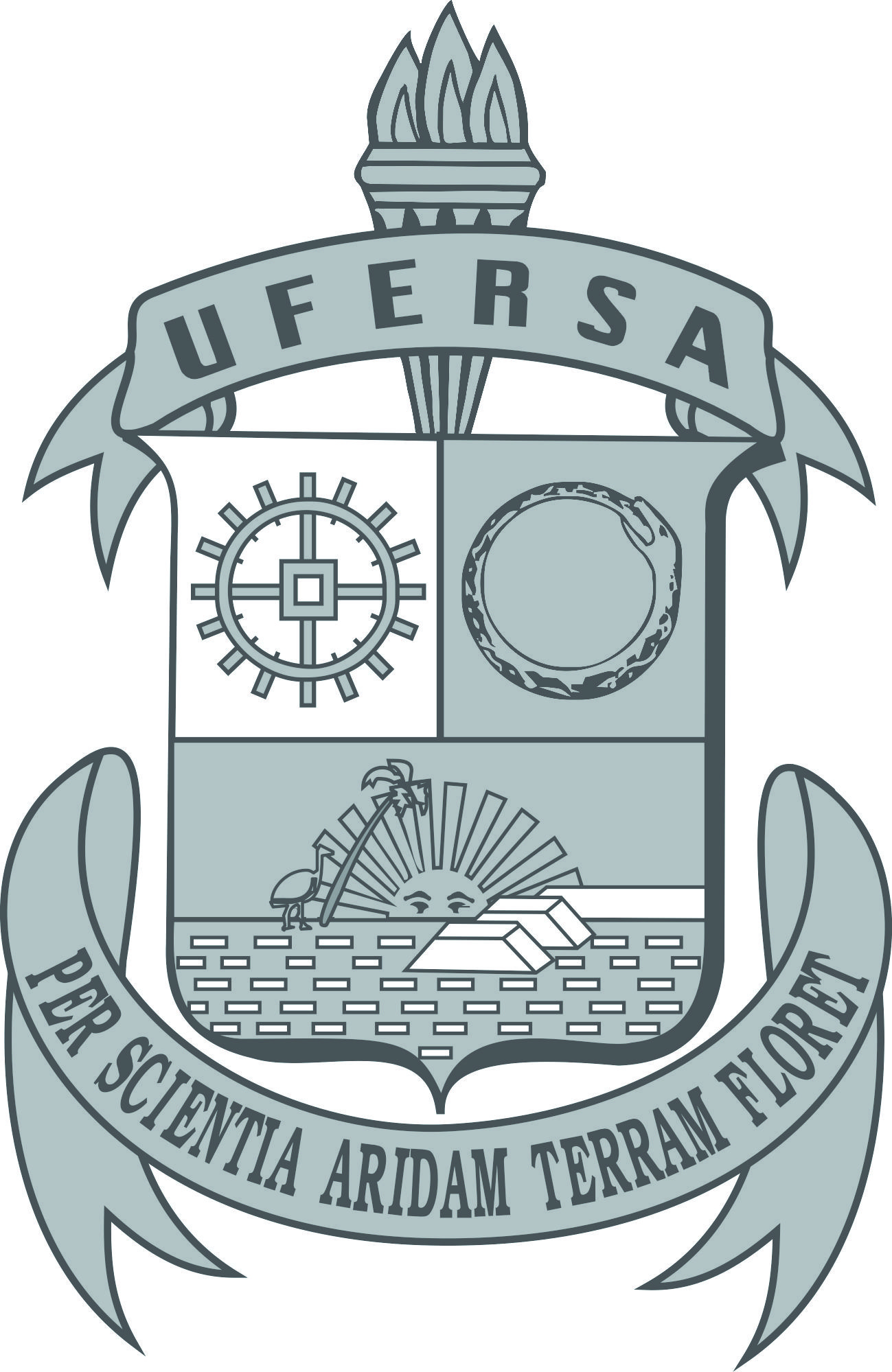 